ÚČASTNICKÁ SMLOUVA
k rámcové dohodě na poskytování telefonních služeb prostřednictvím pevných telefonních sítíuzavřená podle zákona č. 134/2016 Sb., o zadávání veřejných zakázek (dále jen „ZZVZ“) a zákona č. 89/2012 Sb., občanský zákoníkSmluvní stranya(dále společně také „smluvní strany“)Přistoupení k rámcové dohoděPoskytovatel uzavřel s Českým úřadem zeměměřickým a katastrálním (dále jen „centrálním zadavatelem“ dne 10. 4. 2024 rámcovou dohodu na poskytování telefonních služeb prostřednictvím pevných telefonních sítí (dále jen „dohoda“), jejímž účelem je zajistit telefonní služby prostřednictvím pevných telefonních sítí. Podrobná specifikace předmětu plnění je obsažena v příloze č. 2 dohody. Na základě této účastnické smlouvy (dále jen „smlouva“) přistupuje zákazník k dohodě, čímž nabude práv a povinností vyplývajících z dohody. úhrada služebPro vyloučení jakýchkoli pochybností se dodává, že vyúčtování za služby poskytnuté na základě smlouvy uzavřené mezi výše uvedeným zákazníkem a poskytovatelem bude vystaveno přímo na zákazníka, který se jej zavazuje uhradit. Elektronické faktury budou zasílány na adresu: ku.provysockraj@cuzk.cz Ostatní ujednáníVzájemný kontakt mezi poskytovatelem a zákazníkem bude na pracovní úrovni probíhat prostřednictvím kontaktních osob a zákaznického centra poskytovatele:Kontaktní osoba za poskytovatele:Kontakt na zákaznické centrum poskytovatele: tel. 552 305 321, email servis@ha-vel.czKontaktní osoba za zákazníka:V případě změny výše uvedených kontaktních údajů jsou smluvní strany povinny si tuto změnu bez zbytečného odkladu písemně oznámit.Přehled poskytovaných služeb je uveden v příloze č. 1 této smlouvy.Závěrečná ujednáníSmluvní strany se dohodly, že tuto smlouvu a její případné dodatky uveřejní v souladu se zákonem č. 340/2015 Sb., o zvláštních podmínkách účinnosti některých smluv, uveřejňování těchto smluv a o registru smluv (zákon o registru smluv), prostřednictvím registru smluv zákazník.Tato smlouva bude podepsána elektronicky. Smlouva nabývá platnosti dnem podpisu druhou ze smluvních stran a účinnosti dnem jejího uveřejnění v registru smluv.		        jednatel						ředitel KÚ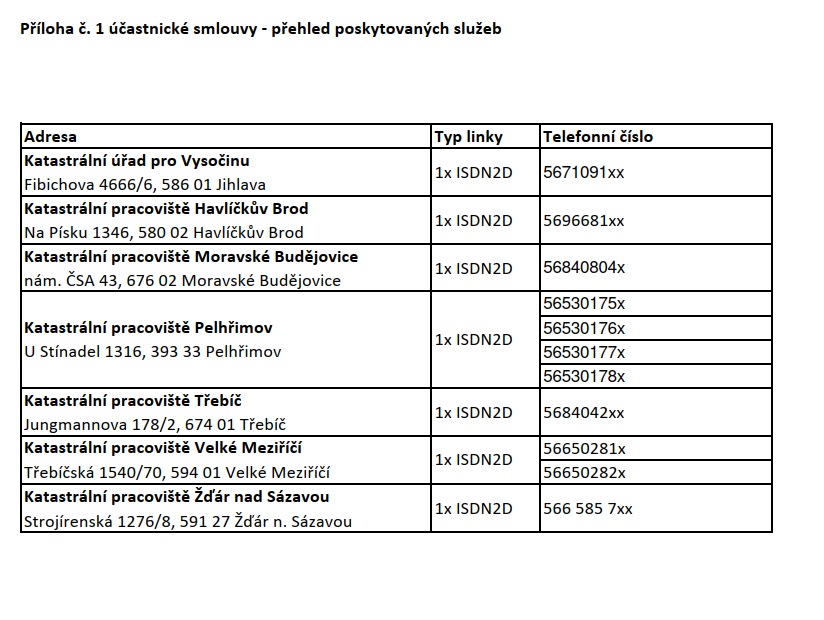 Zákazník:Česká republika – Katastrální úřad pro Vysočinuse sídlem:Fibichova 4666/6, 586 01 Jihlavaprávně jedná:Ing. Miloslav Kaválek, ředitelIČO:71185208bankovní spojení:ČNBčíslo účtu:0033223681/0710(dále také „zákazník“)(dále také „zákazník“)Poskytovatel:ha-vel internet s.r.o.se sídlem:Olešní 587/11a, 712 00 Ostrava Muglinovzastoupen:Ing. Pavlem Halfarem, jednatelemIČO:25354973DIČ:CZ25354973údaje o zápisu do OR:zapsané v obchodním rejstříku vedeném Krajským soudem v Ostravě, oddíl C, vložka 9719bankovní spojení:Komerční banka, a.s.číslo účtu:8888888888/0100(dále také „poskytovatel“)(dále také „poskytovatel“)Jméno:Lucie ThomasováFunkce:obchodní zástupceAdresa:Olešní 587/11a, 712 00 Ostrava MuglinovTelefon:xxx xxx xxxMobil:xxx xxx xxxE-mail:xxxxxxxxxx@ha-vel.czJméno:Ing. Michaela Prášková Funkce:referent vnitřní správyAdresa:Fibichova 4666/6, Jihlava, PSČ 586 01Telefon:xxx xxx xxxMobil:xxx xxx xxxE-mail:xxxxxxxxxxxx@cuzk.cz Za poskytovatele:Za zákazníka:V OstravěV Jihlavě………..……………….......……………………...…..….Ing. Pavel HalfarIng. Miloslav Kaválek